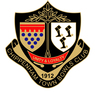 Minutes of Chippenham Town Bowls Club Committee Meeting Held on 10/01/22 In Sports Club.Those Attending B Chalmers, V Ringham, M Jackson, C Lucas, R Button, A Cutler, N Cutler, R Fitzpatrick and D Williams.In order of discussionThere were no apologies.2. Matters Arising. A contact e mail list for all members has been established.    Invite C Buckley. Events Co -Ordinator to next meeting.   BC wants to organise meeting with selectors (men) with emphasis on selection for Three Rink League. MC is going to remove the arbour which has been erected in the garden. It has been agreed that a greenhouse can be obtained for the garden though there may be issues with health and safety over the glass and this will have to be checked as safety glass will be very expensive.An outdoor socket will be installed.There has been no interest in the vacancies for Club Captain and Vice Captains. To be pursued.The update on the website has been done and we are waiting to go “live”, but we are still working.It was decided to wait until the start of the season for a decision on whether to hold a formal end of season dinner as in the past or to have a barbeque/picnic as per 2020, which was very successful, or any other idea which may arise. This was decided on the basis of the current Covid situation and therefore it was felt a vote amongst the members would give us a direction in which to go.RB suggested that lottery tickets may be a consideration for fundraising or Club Bingo which has been successful at CT Football Club.After consideration it was felt that as the Covid situation is still uncertain a Gala Day would not be held in 2022 but “feelers” would be put out during the course of the season for 2023. The situation regarding catering is still uncertain and this is a consideration.A coaching course is being looked into both indoor at Taunton Dene on 13th March and 12th May and also a Markers Course. DW will check with Umpires Association whether an outdoor course could be held at CT during the season.3.Increase MC Visibility   It was agreed that the Notice Board should be re positioned in the clubhouse when re-opened.4. Vacancies -Covered as above.5. Correspondence. A newsletter had been prepared by BC and after a few adjustments was made ready for publication and issued.6 Report on Meetings attended at BW. All meetings were postponed until later in year due to latest Covid increase in numbers.7. Website Covered as above.8. Catering. For League Matches it was decided to wait for the result of the BW survey before making a decision on the catering front. There was however a discussion on “one off” catering for occasions when green hired out, as is possible for Middleton Cup and Balcomb Cup where we would be neutral green and for possible touring and friendly teams. It was decided to charge £3.50 pp rink fee, £2.00pp for Tea and Biscuits, up to £5.00pp for Buffet meal. £7.00pp for 2 course meal and £8.50 +pp for 3 course meal. This would be applicable to in house catering only.9. Improve Club Moral and Finances in 3yr Plan. Dependent on Covid we would like to introduce more “fun nights” see Bingo above and also make current events i.e. Bill Townsend more of a fun night.10. Fixtures & Leagues. DW reported there was not much support for a Mid Wilts triple game in the afternoon. The 3R league fixtures are progressing though not all teams were prepared to play in the week and wanted weekend games. Friendlies are still being arranged. The Ladies leagues are arranged but it is possible that some nights 7 rinks will have to be set out.11. Ladies Changing Room. The refurb will depend on the quote for brick versus modular building but new carpet will be laid when the main clubroom is done in March. This may require the emptying of the lockers for carpet laying.12 Finance. Some of this is part of 3yr plan. Thanks to some hard work on part of member Roger J, Wiltshire Farm Foods have now paid their outstanding sponsorship. It was thought that supporting them by using the icon on the club website would be helpful and that maybe if large scale catering (as above) was being undertaken then perhaps we could buy the sweet course from them. NC reported that 60%of advance income was already paid and that although we are in deficit to the tune of 3K this was usual for the time of year. There had been a considerable saving on autumn work on green.13. Green and Garden. As above.14. Repairs and Improvements. (MC) to organize in order of importance with the ceiling and coving being done before the new carpet is laid. A working party will be required.15. Diary Dates. There are none so far as fun nights will have to be slotted in to empty spaces.The meeting was closed at 11.45am.RAF 14/01/22.